Publicado en Madrid el 06/04/2021 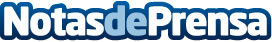 La importancia de la nube en la transformación digitalSoluciones innovadoras y tecnologías disruptivas que ayudarán a expandir su negocio en la nube. Cloud Tech: accelerate digital transformation with cloud 2021Datos de contacto:Mariana González665236205Nota de prensa publicada en: https://www.notasdeprensa.es/la-importancia-de-la-nube-en-la-transformacion Categorias: Nacional Marketing Eventos E-Commerce Ciberseguridad Innovación Tecnológica Digital http://www.notasdeprensa.es